Pièces à joindre au dossierProposition d’étude et devis détaillé du prestataire retenuLe bilan et compte de résultat du dernier exercice, le relevé d’indentité bancaireIl est en outre rappelé que les aides aux études du Ministère de l’Economie et du Commerce Extérieur ne peuvent financer des études obligatoires dans un cadre réglementaire (ex. Commodo)Toute demande d’aide formelle doit être introduite sous forme électronique (.pdf et .docx) à l’adresse loi.environnement@eco.etat.lu ainsi que par voie postale avant le démarrage de l’étude au :Ministère de l’Economie et du Commerce extérieurDirection générale - Recherche, propriété intellectuelle et nouvelles technologiesL-2914 LUXEMBOURG.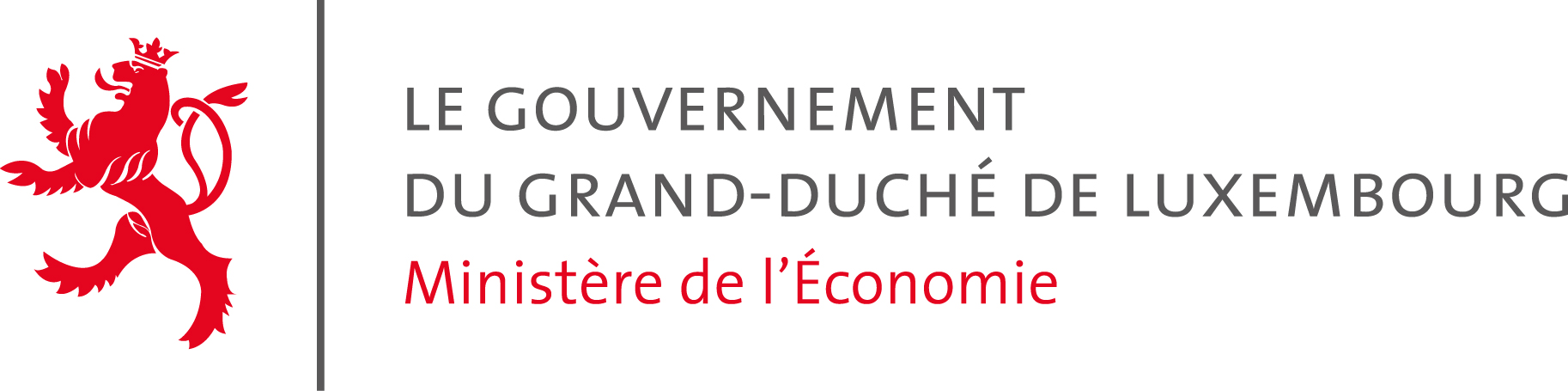 FORMULAIRE DE DEMANDE D'AIDES - ETUDES DANS LE DOMAINE DE L'ENERGIE OU DE L'ENVIRONNEMENTFORMULAIRE DE DEMANDE D'AIDES - ETUDES DANS LE DOMAINE DE L'ENERGIE OU DE L'ENVIRONNEMENTFORMULAIRE DE DEMANDE D'AIDES - ETUDES DANS LE DOMAINE DE L'ENERGIE OU DE L'ENVIRONNEMENTFORMULAIRE DE DEMANDE D'AIDES - ETUDES DANS LE DOMAINE DE L'ENERGIE OU DE L'ENVIRONNEMENTFORMULAIRE DE DEMANDE D'AIDES - ETUDES DANS LE DOMAINE DE L'ENERGIE OU DE L'ENVIRONNEMENTFORMULAIRE DE DEMANDE D'AIDES - ETUDES DANS LE DOMAINE DE L'ENERGIE OU DE L'ENVIRONNEMENTFORMULAIRE DE DEMANDE D'AIDES - ETUDES DANS LE DOMAINE DE L'ENERGIE OU DE L'ENVIRONNEMENTFORMULAIRE DE DEMANDE D'AIDES - ETUDES DANS LE DOMAINE DE L'ENERGIE OU DE L'ENVIRONNEMENTFORMULAIRE DE DEMANDE D'AIDES - ETUDES DANS LE DOMAINE DE L'ENERGIE OU DE L'ENVIRONNEMENTFORMULAIRE DE DEMANDE D'AIDES - ETUDES DANS LE DOMAINE DE L'ENERGIE OU DE L'ENVIRONNEMENTFORMULAIRE DE DEMANDE D'AIDES - ETUDES DANS LE DOMAINE DE L'ENERGIE OU DE L'ENVIRONNEMENTFORMULAIRE DE DEMANDE D'AIDES - ETUDES DANS LE DOMAINE DE L'ENERGIE OU DE L'ENVIRONNEMENTVOLET 1                     INFORMATIONS RELATIVES A L’ENTREPRISEVOLET 1                     INFORMATIONS RELATIVES A L’ENTREPRISEVOLET 1                     INFORMATIONS RELATIVES A L’ENTREPRISEVOLET 1                     INFORMATIONS RELATIVES A L’ENTREPRISEVOLET 1                     INFORMATIONS RELATIVES A L’ENTREPRISEVOLET 1                     INFORMATIONS RELATIVES A L’ENTREPRISEVOLET 1                     INFORMATIONS RELATIVES A L’ENTREPRISEVOLET 1                     INFORMATIONS RELATIVES A L’ENTREPRISEVOLET 1                     INFORMATIONS RELATIVES A L’ENTREPRISEVOLET 1                     INFORMATIONS RELATIVES A L’ENTREPRISEVOLET 1                     INFORMATIONS RELATIVES A L’ENTREPRISEVOLET 1                     INFORMATIONS RELATIVES A L’ENTREPRISEVOLET 1                     INFORMATIONS RELATIVES A L’ENTREPRISEVOLET 1                     INFORMATIONS RELATIVES A L’ENTREPRISEVOLET 1                     INFORMATIONS RELATIVES A L’ENTREPRISEVOLET 1                     INFORMATIONS RELATIVES A L’ENTREPRISEVOLET 1                     INFORMATIONS RELATIVES A L’ENTREPRISEVOLET 1                     INFORMATIONS RELATIVES A L’ENTREPRISEVOLET 1                     INFORMATIONS RELATIVES A L’ENTREPRISEVOLET 1                     INFORMATIONS RELATIVES A L’ENTREPRISEVOLET 1                     INFORMATIONS RELATIVES A L’ENTREPRISEVOLET 1                     INFORMATIONS RELATIVES A L’ENTREPRISEVOLET 1                     INFORMATIONS RELATIVES A L’ENTREPRISEVOLET 1                     INFORMATIONS RELATIVES A L’ENTREPRISEVOLET 1                     INFORMATIONS RELATIVES A L’ENTREPRISEVOLET 1                     INFORMATIONS RELATIVES A L’ENTREPRISEVOLET 1                     INFORMATIONS RELATIVES A L’ENTREPRISEVOLET 1                     INFORMATIONS RELATIVES A L’ENTREPRISEVOLET 1                     INFORMATIONS RELATIVES A L’ENTREPRISEVOLET 1                     INFORMATIONS RELATIVES A L’ENTREPRISEVOLET 1                     INFORMATIONS RELATIVES A L’ENTREPRISEVOLET 1                     INFORMATIONS RELATIVES A L’ENTREPRISEVOLET 1                     INFORMATIONS RELATIVES A L’ENTREPRISEVOLET 1                     INFORMATIONS RELATIVES A L’ENTREPRISEVOLET 1                     INFORMATIONS RELATIVES A L’ENTREPRISEVOLET 1                     INFORMATIONS RELATIVES A L’ENTREPRISEVOLET 1                     INFORMATIONS RELATIVES A L’ENTREPRISEVOLET 1                     INFORMATIONS RELATIVES A L’ENTREPRISERAISON SOCIALERAISON SOCIALEADRESSEADRESSECODE POSTALCODE POSTALVILLEVILLEVILLETELTELFAXFAXFAXACTIVITEACTIVITESITE WEB SITE WEB MATRICULE NATIONALMATRICULE NATIONALNUMERO DE TVA: NUMERO DE TVA: NUMERO DE TVA: AUTORISATION D’ETABLISSEMENT(N° … du ….)AUTORISATION D’ETABLISSEMENT(N° … du ….)AUTORISATION D’ETABLISSEMENT(N° … du ….)AUTORISATION D’EXPLOITATION ETABLISSEMENTS CLASSES (N° …. Du …… ) AUTORISATION D’EXPLOITATION ETABLISSEMENTS CLASSES (N° …. Du …… ) AUTORISATION D’EXPLOITATION ETABLISSEMENTS CLASSES (N° …. Du …… ) AUTORISATION D’EXPLOITATION ETABLISSEMENTS CLASSES (N° …. Du …… ) AUTORISATION D’EXPLOITATION ETABLISSEMENTS CLASSES (N° …. Du …… ) PERSONNE DE CONTACTPERSONNE DE CONTACTPERSONNE DE CONTACTPERSONNE DE CONTACTPERSONNE DE CONTACTPERSONNE DE CONTACTPERSONNE DE CONTACTPERSONNE DE CONTACTPERSONNE DE CONTACTPERSONNE DE CONTACTPERSONNE DE CONTACTPERSONNE DE CONTACTPERSONNE DE CONTACTPERSONNE DE CONTACTPERSONNE DE CONTACTPERSONNE DE CONTACTPERSONNE DE CONTACTPERSONNE DE CONTACTPERSONNE DE CONTACTPERSONNE DE CONTACTPERSONNE DE CONTACTPERSONNE DE CONTACTPERSONNE DE CONTACTPERSONNE DE CONTACTPERSONNE DE CONTACTPERSONNE DE CONTACTPERSONNE DE CONTACTPERSONNE DE CONTACTPERSONNE DE CONTACTPERSONNE DE CONTACTPERSONNE DE CONTACTPERSONNE DE CONTACTPERSONNE DE CONTACTPERSONNE DE CONTACTPERSONNE DE CONTACTPERSONNE DE CONTACTPERSONNE DE CONTACTPERSONNE DE CONTACTNOMPRENOMPRENOMPRENOMTITREFONCTIONFONCTIONFONCTIONE-MAILTELEPHONEFAXFAXFAXACTIONNARIATACTIONNARIATACTIONNARIATACTIONNARIATACTIONNARIATACTIONNARIATACTIONNARIATACTIONNARIATACTIONNARIATACTIONNARIATACTIONNARIATACTIONNARIATACTIONNARIATACTIONNARIATACTIONNARIATACTIONNARIATACTIONNARIATACTIONNARIATACTIONNARIATACTIONNARIATACTIONNARIATACTIONNARIATACTIONNARIATACTIONNARIATACTIONNARIATACTIONNARIATACTIONNARIATACTIONNARIATACTIONNARIATACTIONNARIATACTIONNARIATACTIONNARIATACTIONNARIATACTIONNARIATACTIONNARIATACTIONNARIATACTIONNARIATACTIONNARIATCAPITAL SOCIALNOMNOMNOMNOMBRE DE PARTSNOMBRE DE PARTSNOMBRE DE PARTSNOMBRE DE PARTS%%NOMBRE DE PARTSVALEUR NOMINALE INFORMATIONS RELATIVES A L’EMPLOIINFORMATIONS RELATIVES A L’EMPLOIINFORMATIONS RELATIVES A L’EMPLOIINFORMATIONS RELATIVES A L’EMPLOIINFORMATIONS RELATIVES A L’EMPLOIINFORMATIONS RELATIVES A L’EMPLOIINFORMATIONS RELATIVES A L’EMPLOIINFORMATIONS RELATIVES A L’EMPLOIINFORMATIONS RELATIVES A L’EMPLOIINFORMATIONS RELATIVES A L’EMPLOIINFORMATIONS RELATIVES A L’EMPLOIINFORMATIONS RELATIVES A L’EMPLOIINFORMATIONS RELATIVES A L’EMPLOIINFORMATIONS RELATIVES A L’EMPLOIINFORMATIONS RELATIVES A L’EMPLOIINFORMATIONS RELATIVES A L’EMPLOIINFORMATIONS RELATIVES A L’EMPLOIINFORMATIONS RELATIVES A L’EMPLOIINFORMATIONS RELATIVES A L’EMPLOIINFORMATIONS RELATIVES A L’EMPLOIINFORMATIONS RELATIVES A L’EMPLOIINFORMATIONS RELATIVES A L’EMPLOIINFORMATIONS RELATIVES A L’EMPLOIINFORMATIONS RELATIVES A L’EMPLOIINFORMATIONS RELATIVES A L’EMPLOIINFORMATIONS RELATIVES A L’EMPLOIINFORMATIONS RELATIVES A L’EMPLOIINFORMATIONS RELATIVES A L’EMPLOIINFORMATIONS RELATIVES A L’EMPLOIINFORMATIONS RELATIVES A L’EMPLOIINFORMATIONS RELATIVES A L’EMPLOIINFORMATIONS RELATIVES A L’EMPLOIINFORMATIONS RELATIVES A L’EMPLOIINFORMATIONS RELATIVES A L’EMPLOIINFORMATIONS RELATIVES A L’EMPLOIINFORMATIONS RELATIVES A L’EMPLOIINFORMATIONS RELATIVES A L’EMPLOIINFORMATIONS RELATIVES A L’EMPLOIDATESALARIES (équivalent plein temps)SALARIES (équivalent plein temps)SALARIES (équivalent plein temps)SALARIES (équivalent plein temps)SALARIES (équivalent plein temps)SALARIES (équivalent plein temps)SALARIES (équivalent plein temps)SALARIES (équivalent plein temps)CDICDDCDDCDDCDDINTERIMINTERIMTOTALTOTALFRONTALIERSFRONTALIERSFRONTALIERSRESIDENTSRESIDENTSTOTALTOTALTOTALEVOLUTION ECONOMIQUE DE L'ENTREPRISE SUR LES 3 DERNIERS EXERCICESEVOLUTION ECONOMIQUE DE L'ENTREPRISE SUR LES 3 DERNIERS EXERCICESEVOLUTION ECONOMIQUE DE L'ENTREPRISE SUR LES 3 DERNIERS EXERCICESEVOLUTION ECONOMIQUE DE L'ENTREPRISE SUR LES 3 DERNIERS EXERCICESEVOLUTION ECONOMIQUE DE L'ENTREPRISE SUR LES 3 DERNIERS EXERCICESEVOLUTION ECONOMIQUE DE L'ENTREPRISE SUR LES 3 DERNIERS EXERCICESEVOLUTION ECONOMIQUE DE L'ENTREPRISE SUR LES 3 DERNIERS EXERCICESEVOLUTION ECONOMIQUE DE L'ENTREPRISE SUR LES 3 DERNIERS EXERCICESEVOLUTION ECONOMIQUE DE L'ENTREPRISE SUR LES 3 DERNIERS EXERCICESEVOLUTION ECONOMIQUE DE L'ENTREPRISE SUR LES 3 DERNIERS EXERCICESEVOLUTION ECONOMIQUE DE L'ENTREPRISE SUR LES 3 DERNIERS EXERCICESEVOLUTION ECONOMIQUE DE L'ENTREPRISE SUR LES 3 DERNIERS EXERCICESEVOLUTION ECONOMIQUE DE L'ENTREPRISE SUR LES 3 DERNIERS EXERCICESEVOLUTION ECONOMIQUE DE L'ENTREPRISE SUR LES 3 DERNIERS EXERCICESEVOLUTION ECONOMIQUE DE L'ENTREPRISE SUR LES 3 DERNIERS EXERCICESEVOLUTION ECONOMIQUE DE L'ENTREPRISE SUR LES 3 DERNIERS EXERCICESEVOLUTION ECONOMIQUE DE L'ENTREPRISE SUR LES 3 DERNIERS EXERCICESEVOLUTION ECONOMIQUE DE L'ENTREPRISE SUR LES 3 DERNIERS EXERCICESEVOLUTION ECONOMIQUE DE L'ENTREPRISE SUR LES 3 DERNIERS EXERCICESEVOLUTION ECONOMIQUE DE L'ENTREPRISE SUR LES 3 DERNIERS EXERCICESEVOLUTION ECONOMIQUE DE L'ENTREPRISE SUR LES 3 DERNIERS EXERCICESEVOLUTION ECONOMIQUE DE L'ENTREPRISE SUR LES 3 DERNIERS EXERCICESEVOLUTION ECONOMIQUE DE L'ENTREPRISE SUR LES 3 DERNIERS EXERCICESEVOLUTION ECONOMIQUE DE L'ENTREPRISE SUR LES 3 DERNIERS EXERCICESEVOLUTION ECONOMIQUE DE L'ENTREPRISE SUR LES 3 DERNIERS EXERCICESEVOLUTION ECONOMIQUE DE L'ENTREPRISE SUR LES 3 DERNIERS EXERCICESEVOLUTION ECONOMIQUE DE L'ENTREPRISE SUR LES 3 DERNIERS EXERCICESEVOLUTION ECONOMIQUE DE L'ENTREPRISE SUR LES 3 DERNIERS EXERCICESEVOLUTION ECONOMIQUE DE L'ENTREPRISE SUR LES 3 DERNIERS EXERCICESEVOLUTION ECONOMIQUE DE L'ENTREPRISE SUR LES 3 DERNIERS EXERCICESEVOLUTION ECONOMIQUE DE L'ENTREPRISE SUR LES 3 DERNIERS EXERCICESEVOLUTION ECONOMIQUE DE L'ENTREPRISE SUR LES 3 DERNIERS EXERCICESEVOLUTION ECONOMIQUE DE L'ENTREPRISE SUR LES 3 DERNIERS EXERCICESEVOLUTION ECONOMIQUE DE L'ENTREPRISE SUR LES 3 DERNIERS EXERCICESEVOLUTION ECONOMIQUE DE L'ENTREPRISE SUR LES 3 DERNIERS EXERCICESEVOLUTION ECONOMIQUE DE L'ENTREPRISE SUR LES 3 DERNIERS EXERCICESEVOLUTION ECONOMIQUE DE L'ENTREPRISE SUR LES 3 DERNIERS EXERCICESEVOLUTION ECONOMIQUE DE L'ENTREPRISE SUR LES 3 DERNIERS EXERCICES20__20__20__20__20__20__20__20__20__20__20__20__CHIFFRE D'AFFAIRES (en K€)TOTAL AU BILAN (en K€)TOTAL AU BILAN (en K€)TOTAL AU BILAN (en K€)TOTAL AU BILAN (en K€)20__20__20__20__20__20__20__20__20__20__20__20__RESULTAT NET (en K€)NOMBRE D'EMPLOIS ETPNOMBRE D'EMPLOIS ETPNOMBRE D'EMPLOIS ETPNOMBRE D'EMPLOIS ETPRELEVE D'IDENTITE BANCAIRE DE L'ENTREPRISERELEVE D'IDENTITE BANCAIRE DE L'ENTREPRISERELEVE D'IDENTITE BANCAIRE DE L'ENTREPRISERELEVE D'IDENTITE BANCAIRE DE L'ENTREPRISERELEVE D'IDENTITE BANCAIRE DE L'ENTREPRISERELEVE D'IDENTITE BANCAIRE DE L'ENTREPRISERELEVE D'IDENTITE BANCAIRE DE L'ENTREPRISERELEVE D'IDENTITE BANCAIRE DE L'ENTREPRISERELEVE D'IDENTITE BANCAIRE DE L'ENTREPRISERELEVE D'IDENTITE BANCAIRE DE L'ENTREPRISERELEVE D'IDENTITE BANCAIRE DE L'ENTREPRISERELEVE D'IDENTITE BANCAIRE DE L'ENTREPRISERELEVE D'IDENTITE BANCAIRE DE L'ENTREPRISERELEVE D'IDENTITE BANCAIRE DE L'ENTREPRISERELEVE D'IDENTITE BANCAIRE DE L'ENTREPRISERELEVE D'IDENTITE BANCAIRE DE L'ENTREPRISERELEVE D'IDENTITE BANCAIRE DE L'ENTREPRISERELEVE D'IDENTITE BANCAIRE DE L'ENTREPRISERELEVE D'IDENTITE BANCAIRE DE L'ENTREPRISERELEVE D'IDENTITE BANCAIRE DE L'ENTREPRISERELEVE D'IDENTITE BANCAIRE DE L'ENTREPRISERELEVE D'IDENTITE BANCAIRE DE L'ENTREPRISERELEVE D'IDENTITE BANCAIRE DE L'ENTREPRISERELEVE D'IDENTITE BANCAIRE DE L'ENTREPRISERELEVE D'IDENTITE BANCAIRE DE L'ENTREPRISERELEVE D'IDENTITE BANCAIRE DE L'ENTREPRISERELEVE D'IDENTITE BANCAIRE DE L'ENTREPRISERELEVE D'IDENTITE BANCAIRE DE L'ENTREPRISERELEVE D'IDENTITE BANCAIRE DE L'ENTREPRISERELEVE D'IDENTITE BANCAIRE DE L'ENTREPRISERELEVE D'IDENTITE BANCAIRE DE L'ENTREPRISERELEVE D'IDENTITE BANCAIRE DE L'ENTREPRISERELEVE D'IDENTITE BANCAIRE DE L'ENTREPRISERELEVE D'IDENTITE BANCAIRE DE L'ENTREPRISERELEVE D'IDENTITE BANCAIRE DE L'ENTREPRISERELEVE D'IDENTITE BANCAIRE DE L'ENTREPRISERELEVE D'IDENTITE BANCAIRE DE L'ENTREPRISERELEVE D'IDENTITE BANCAIRE DE L'ENTREPRISEIBAN : BIC :IBAN : BIC :IBAN : BIC :IBAN : BIC :IBAN : BIC :IBAN : BIC :IBAN : BIC :IBAN : BIC :IBAN : BIC :IBAN : BIC :IBAN : BIC :IBAN : BIC :IBAN : BIC :IBAN : BIC :IBAN : BIC :IBAN : BIC :IBAN : BIC :IBAN : BIC :IBAN : BIC :INFORMATIONS CONCERNANT LE PROJET D'ETUDEINFORMATIONS CONCERNANT LE PROJET D'ETUDEINFORMATIONS CONCERNANT LE PROJET D'ETUDEINFORMATIONS CONCERNANT LE PROJET D'ETUDEINFORMATIONS CONCERNANT LE PROJET D'ETUDEINFORMATIONS CONCERNANT LE PROJET D'ETUDEINFORMATIONS CONCERNANT LE PROJET D'ETUDEINFORMATIONS CONCERNANT LE PROJET D'ETUDEINFORMATIONS CONCERNANT LE PROJET D'ETUDEINFORMATIONS CONCERNANT LE PROJET D'ETUDEINFORMATIONS CONCERNANT LE PROJET D'ETUDEINFORMATIONS CONCERNANT LE PROJET D'ETUDEVolet 2Volet 2Volet 2Volet 2Volet 2Volet 2DOMAINE DE L'ETUDE ENVISAGEEDOMAINE DE L'ETUDE ENVISAGEEDOMAINE DE L'ETUDE ENVISAGEEDOMAINE DE L'ETUDE ENVISAGEEDOMAINE DE L'ETUDE ENVISAGEEDOMAINE DE L'ETUDE ENVISAGEEDirectement liée à des investissementsDirectement liée à des investissementsNon directement liée à des investissementsEtude environnementale (eau, air déchets, sols, ...)Etude environnementale (eau, air déchets, sols, ...)Etude éco-conceptionEtude utilisation rationnelle de l’énergie Etude utilisation rationnelle de l’énergie Etude de l’empreinte carbone / Bilan CO2Etude énergies renouvelablesEtude énergies renouvelablesEtude éco-constructionAutreAutreEtude mobilitéEtude management environnementalAudit énergétiqueAutres à préciser:TITRE DU PROJETDESCRIPTION DE l'ETUDECOUT DE L’ETUDEPériode de réalisation de l’étudeRELEVE DES AIDES DE MINIMISRELEVE DES AIDES DE MINIMISRELEVE DES AIDES DE MINIMISRELEVE DES AIDES DE MINIMISRELEVE DES AIDES DE MINIMISRELEVE DES AIDES DE MINIMISRELEVE DES AIDES DE MINIMISRELEVE DES AIDES DE MINIMISRELEVE DES AIDES DE MINIMISRELEVE DES AIDES DE MINIMISRELEVE DES AIDES DE MINIMISRELEVE DES AIDES DE MINIMISRELEVE DES AIDES DE MINIMISRELEVE DES AIDES DE MINIMISVOLET 3VOLET 3VOLET 3VOLET 3VOLET 3VOLET 3VOLET 3La présente demande d'aides est introduite dans le cadre des aides d'Etat pouvant être accordées sous le règlement (CE) N° 1998/2006 de la Commission européenne du 15 décembre 2006 concernant l’application des articles 87 et 88 du traité aux aides de minimis.” Le montant brut total des aides de minimis, octroyées à une même entreprise ne peut excéder 200.000 EUR sur une période de 3 exercices fiscaux. Le montant brut total des aides de minimis octroyées à une même entreprise active dans le secteur du transport routier ne peut excéder 100.000 EUR sur une période de trois exercices fiscaux....La période à prendre en considération est déterminée en se référant aux exercices fiscaux utilisées par l’entreprise au Grand-Duché du Luxembourg ” (Extrait du règlement CE No1998/2006).L'Etat membre doit obtenir de l'entreprise concernée, avant l'octroi de l'aide, une déclaration relative aux autres aides de minimis qu'elle a reçues au cours des deux précédents exercices fiscaux et de l'exercice fiscal en cours ».La présente demande d'aides est introduite dans le cadre des aides d'Etat pouvant être accordées sous le règlement (CE) N° 1998/2006 de la Commission européenne du 15 décembre 2006 concernant l’application des articles 87 et 88 du traité aux aides de minimis.” Le montant brut total des aides de minimis, octroyées à une même entreprise ne peut excéder 200.000 EUR sur une période de 3 exercices fiscaux. Le montant brut total des aides de minimis octroyées à une même entreprise active dans le secteur du transport routier ne peut excéder 100.000 EUR sur une période de trois exercices fiscaux....La période à prendre en considération est déterminée en se référant aux exercices fiscaux utilisées par l’entreprise au Grand-Duché du Luxembourg ” (Extrait du règlement CE No1998/2006).L'Etat membre doit obtenir de l'entreprise concernée, avant l'octroi de l'aide, une déclaration relative aux autres aides de minimis qu'elle a reçues au cours des deux précédents exercices fiscaux et de l'exercice fiscal en cours ».La présente demande d'aides est introduite dans le cadre des aides d'Etat pouvant être accordées sous le règlement (CE) N° 1998/2006 de la Commission européenne du 15 décembre 2006 concernant l’application des articles 87 et 88 du traité aux aides de minimis.” Le montant brut total des aides de minimis, octroyées à une même entreprise ne peut excéder 200.000 EUR sur une période de 3 exercices fiscaux. Le montant brut total des aides de minimis octroyées à une même entreprise active dans le secteur du transport routier ne peut excéder 100.000 EUR sur une période de trois exercices fiscaux....La période à prendre en considération est déterminée en se référant aux exercices fiscaux utilisées par l’entreprise au Grand-Duché du Luxembourg ” (Extrait du règlement CE No1998/2006).L'Etat membre doit obtenir de l'entreprise concernée, avant l'octroi de l'aide, une déclaration relative aux autres aides de minimis qu'elle a reçues au cours des deux précédents exercices fiscaux et de l'exercice fiscal en cours ».La présente demande d'aides est introduite dans le cadre des aides d'Etat pouvant être accordées sous le règlement (CE) N° 1998/2006 de la Commission européenne du 15 décembre 2006 concernant l’application des articles 87 et 88 du traité aux aides de minimis.” Le montant brut total des aides de minimis, octroyées à une même entreprise ne peut excéder 200.000 EUR sur une période de 3 exercices fiscaux. Le montant brut total des aides de minimis octroyées à une même entreprise active dans le secteur du transport routier ne peut excéder 100.000 EUR sur une période de trois exercices fiscaux....La période à prendre en considération est déterminée en se référant aux exercices fiscaux utilisées par l’entreprise au Grand-Duché du Luxembourg ” (Extrait du règlement CE No1998/2006).L'Etat membre doit obtenir de l'entreprise concernée, avant l'octroi de l'aide, une déclaration relative aux autres aides de minimis qu'elle a reçues au cours des deux précédents exercices fiscaux et de l'exercice fiscal en cours ».La présente demande d'aides est introduite dans le cadre des aides d'Etat pouvant être accordées sous le règlement (CE) N° 1998/2006 de la Commission européenne du 15 décembre 2006 concernant l’application des articles 87 et 88 du traité aux aides de minimis.” Le montant brut total des aides de minimis, octroyées à une même entreprise ne peut excéder 200.000 EUR sur une période de 3 exercices fiscaux. Le montant brut total des aides de minimis octroyées à une même entreprise active dans le secteur du transport routier ne peut excéder 100.000 EUR sur une période de trois exercices fiscaux....La période à prendre en considération est déterminée en se référant aux exercices fiscaux utilisées par l’entreprise au Grand-Duché du Luxembourg ” (Extrait du règlement CE No1998/2006).L'Etat membre doit obtenir de l'entreprise concernée, avant l'octroi de l'aide, une déclaration relative aux autres aides de minimis qu'elle a reçues au cours des deux précédents exercices fiscaux et de l'exercice fiscal en cours ».La présente demande d'aides est introduite dans le cadre des aides d'Etat pouvant être accordées sous le règlement (CE) N° 1998/2006 de la Commission européenne du 15 décembre 2006 concernant l’application des articles 87 et 88 du traité aux aides de minimis.” Le montant brut total des aides de minimis, octroyées à une même entreprise ne peut excéder 200.000 EUR sur une période de 3 exercices fiscaux. Le montant brut total des aides de minimis octroyées à une même entreprise active dans le secteur du transport routier ne peut excéder 100.000 EUR sur une période de trois exercices fiscaux....La période à prendre en considération est déterminée en se référant aux exercices fiscaux utilisées par l’entreprise au Grand-Duché du Luxembourg ” (Extrait du règlement CE No1998/2006).L'Etat membre doit obtenir de l'entreprise concernée, avant l'octroi de l'aide, une déclaration relative aux autres aides de minimis qu'elle a reçues au cours des deux précédents exercices fiscaux et de l'exercice fiscal en cours ».La présente demande d'aides est introduite dans le cadre des aides d'Etat pouvant être accordées sous le règlement (CE) N° 1998/2006 de la Commission européenne du 15 décembre 2006 concernant l’application des articles 87 et 88 du traité aux aides de minimis.” Le montant brut total des aides de minimis, octroyées à une même entreprise ne peut excéder 200.000 EUR sur une période de 3 exercices fiscaux. Le montant brut total des aides de minimis octroyées à une même entreprise active dans le secteur du transport routier ne peut excéder 100.000 EUR sur une période de trois exercices fiscaux....La période à prendre en considération est déterminée en se référant aux exercices fiscaux utilisées par l’entreprise au Grand-Duché du Luxembourg ” (Extrait du règlement CE No1998/2006).L'Etat membre doit obtenir de l'entreprise concernée, avant l'octroi de l'aide, une déclaration relative aux autres aides de minimis qu'elle a reçues au cours des deux précédents exercices fiscaux et de l'exercice fiscal en cours ».INFORMATIONS [1] SUR LES AIDES DE MINIMIS PERCUES AU COURS DES TROIS DERNIERS EXERCICES FISCAUXINFORMATIONS [1] SUR LES AIDES DE MINIMIS PERCUES AU COURS DES TROIS DERNIERS EXERCICES FISCAUXINFORMATIONS [1] SUR LES AIDES DE MINIMIS PERCUES AU COURS DES TROIS DERNIERS EXERCICES FISCAUXINFORMATIONS [1] SUR LES AIDES DE MINIMIS PERCUES AU COURS DES TROIS DERNIERS EXERCICES FISCAUXINFORMATIONS [1] SUR LES AIDES DE MINIMIS PERCUES AU COURS DES TROIS DERNIERS EXERCICES FISCAUXINFORMATIONS [1] SUR LES AIDES DE MINIMIS PERCUES AU COURS DES TROIS DERNIERS EXERCICES FISCAUXINFORMATIONS [1] SUR LES AIDES DE MINIMIS PERCUES AU COURS DES TROIS DERNIERS EXERCICES FISCAUXDate [2]Date [2]Nature de l’aideMontant perçu Montant perçu Montant perçu Montant perçu TOTAL DES AIDES PERCUESTOTAL DES AIDES PERCUESTOTAL DES AIDES PERCUES[1] Informations obligatoires[1] Informations obligatoires[1] Informations obligatoires[1] Informations obligatoires[1] Informations obligatoires[1] Informations obligatoires[2] La date de référence est celle de la réception par l'entreprise de l'aide en question.[2] La date de référence est celle de la réception par l'entreprise de l'aide en question.[2] La date de référence est celle de la réception par l'entreprise de l'aide en question.[2] La date de référence est celle de la réception par l'entreprise de l'aide en question.[2] La date de référence est celle de la réception par l'entreprise de l'aide en question.[2] La date de référence est celle de la réception par l'entreprise de l'aide en question.DECLARATION SUR L'HONNEUR DE LA REGULARITE DE LA SITUATION DE L'ENTREPRISE AU REGARD DES OBLIGATIONS FISCALES ET SOCIALES, DU RESPECT DU SEUIL LEGAL PREVU POUR LES AIDES DE MINIMIS, DE L’EXACTITUDE DES INFORMATIONS FOURNIES (Volet de 1 à 4)DECLARATION SUR L'HONNEUR DE LA REGULARITE DE LA SITUATION DE L'ENTREPRISE AU REGARD DES OBLIGATIONS FISCALES ET SOCIALES, DU RESPECT DU SEUIL LEGAL PREVU POUR LES AIDES DE MINIMIS, DE L’EXACTITUDE DES INFORMATIONS FOURNIES (Volet de 1 à 4)DECLARATION SUR L'HONNEUR DE LA REGULARITE DE LA SITUATION DE L'ENTREPRISE AU REGARD DES OBLIGATIONS FISCALES ET SOCIALES, DU RESPECT DU SEUIL LEGAL PREVU POUR LES AIDES DE MINIMIS, DE L’EXACTITUDE DES INFORMATIONS FOURNIES (Volet de 1 à 4)DECLARATION SUR L'HONNEUR DE LA REGULARITE DE LA SITUATION DE L'ENTREPRISE AU REGARD DES OBLIGATIONS FISCALES ET SOCIALES, DU RESPECT DU SEUIL LEGAL PREVU POUR LES AIDES DE MINIMIS, DE L’EXACTITUDE DES INFORMATIONS FOURNIES (Volet de 1 à 4)VOLET 4VOLET 4Je soussigné, ……………...…………………………….,Je soussigné, ……………...…………………………….,atteste que l'entreprise ……,…...………………….atteste que l'entreprise ……,…...………………….√ le projet n’a pas démarré avant le dépôt du dossier de demande d’aide auprès du Ministère de l’Economie et du Commerce extérieur ; √ le projet n’a pas démarré avant le dépôt du dossier de demande d’aide auprès du Ministère de l’Economie et du Commerce extérieur ; √ est à jour du paiement de l'ensemble de ses cotisations sociales et fiscales.√ est à jour du paiement de l'ensemble de ses cotisations sociales et fiscales.√ n’a pas perçu des aides de minimis excèdant le seuil légal prévu par le règlement (CE) N° 1998/2006 de la Commission européenne du 15 décembre 2006 en-déans les trois derniers exercices fiscaux.  (cf VOLET 3)√ n’a pas perçu des aides de minimis excèdant le seuil légal prévu par le règlement (CE) N° 1998/2006 de la Commission européenne du 15 décembre 2006 en-déans les trois derniers exercices fiscaux.  (cf VOLET 3)Est une Petite entreprise                      Moyenne entreprise                              Grande entreprise-> Définition suivant le règlement grand-ducal du 16 mars 2005, Mémorial A n°38 du 1 avril 2005.Est une Petite entreprise                      Moyenne entreprise                              Grande entreprise-> Définition suivant le règlement grand-ducal du 16 mars 2005, Mémorial A n°38 du 1 avril 2005.√ certifie que les dépenses liées à l’étude n’ont pas encore été engagées au moment de la signature de la présente demande d’aide publique. √ certifie que les dépenses liées à l’étude n’ont pas encore été engagées au moment de la signature de la présente demande d’aide publique. √ certifie l'exactitude des informations fournies.√ certifie l'exactitude des informations fournies.Fait àLeNom - Prénom: Fonction:Signature et cachet de l’entreprise: 